Анкета для выпускникаАнкета оценки удовлетворенности выпускником качеством образования Бишкекского агроэкономического колледжаЭти данные будут полезны для усовершенствования работы колледжа в организации подготовки специалистов.Спасибо за сотрудничество!По какой специальности Вы обучались? (Нужное подчеркнуть)АгрономияВетеринарияЗ.  Экология и охрана окружающей среды4.  Экономика и бухучетСколько лет длилось Ваше обучение? (Нужное подчеркнуть)1 год и 10 месяцев2. 2 года и 10 месяцевНасколько качественным было преподавание спец предметов?		Очень качественно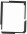 		Качественно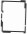 		Скорее качественно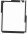 		Скорее некачественно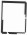 		Некачественно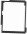 Собираетесь продолжать учиться?данетВаши самые положительные впечатления от колледжа:Ваши самые негативные впечатления от колледжа:  Собираетесь работать по специальности? данетВ какой степени Вы довольны своим обучением в колледже?     Я очень доволен/льна.	Я доволен/льна.            Я скорее доволен/льна.	Я средне доволен/льна.	Я скорее недоволен/льна.	Я недоволен/льна.	Я очень недоволен/льна.